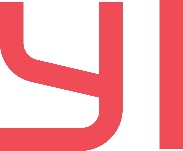 In addition to the newly announced 4K+ Action Camera and Erida drone, YI Technology will demonstrate its full line of connected imaging technology solutions, which also includes: YI 4K Action Camera: YI 4K Action Camera is the only action camera to combine 4K30 video recording, integrated touchscreen and up to two hours of battery life. Records high resolution videos at 4k30/1080p120/720p240 and capture 12M photos using our selection of photo and video modes including Timelapse, Slow Motion, Timer, and Burst. Customized with a 330ppi high resolution and high sensitivity retina touchscreen for an intuitive experience. 2.19 inches of Gorilla Glass to resist scratches and daily impact. Viewable from a 160° angle. YI 4K stands by you with up to 8 hours of standby time and can record 4K/30fps video for up to 120 minutes with a single charge. https://www.yitechnology.com/yi-4k-action-cameraYI M1 Mirrorless Camera: First announced at Photokina, the M1 is the world’s most connected mirrorless camera that shoots like a professional and shares like a smartphone. It features a Micro Four Thirds body and is compatible with more than 50 interchangeable lenses.https://www.yitechnology.com/yi-m1-mirrorless-cameraYI 1080p Dome Camera: A 360-degree, smart home security camera, which follows moving objects, detects baby crying and provides two-way audio. https://www.yitechnology.com/yi-1080p-dome-camera-2YI Home Camera 2: YI 1080p Home Camera offers the world first HDR 1080P consumer security camera which brings the best picture quality for strong and bad light condition. Smart video analytical powered by computer vision technology brings human detection alarm and baby crying alarm. Build with best in class Panasonic 1/2.8 inches CMOS sensor with Maicovicon technology for a clear image; 11 pieces of 940nm infrared LED beads; no light pollution; cannot be detected by intruders. Two-way audio and Enhanced motion detection & Alert. Smart features as: Gesture Detection, Baby Crying Detection and Human Detection. https://www.yitechnology.com/yi-1080p-home-camera-2YI Smart Dash Camera: Designed with ADAS (Advanced Driver Assistance System), the YI Dash Camera analyzes data, such as speed and the distance of the vehicle in front of you, and sends real-time audio alerts in the event of straying from a lane or driving too close to a vehicle.https://www.yitechnology.com/yi-smart-dash-camMedia Contactpr@yitechnology.comwww.yitechnology.com/news